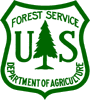 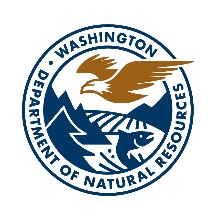 Smoke Management and Prescribed Burning in Washington:Foundations for the FutureFebruary 28 – March 1, 2017 Wenatchee, WAOrganized by the Washington Department of Natural Resources and US Forest Service R6Workshop Goal:  Identify Key Issues, Educate, and Promote Discussion and Collaboration.Target Audience:  Those interested in fire/smoke issues from WDNR, PNW Research Station, USFS Region 6, BLM, Washington Dept. of Ecology, Washington Dept. of Fish and Wildlife.   Location:   Okanogan-Wenatchee National Forest Headquarters, Wenatchee, Washington215 Melody Lane Wenatchee WA 98801Accommodations:  There are several hotels near the Okanogan-Wenatchee headquarters.  Sorry:  we were not able to book a block of government rate rooms for this event. AgendaTuesday, February 28, 2017    8:00 – 5:00 Smoke Management and Prescribed Burning in Washington  Agenda continuedTuesday, February 28, 2017      Smoke Management and Prescribed Burning in Washington  Agenda continuedTuesday, February 28, 2017  Wednesday, March 1, 2017    8:00 – 12:15 Smoke Management and Prescribed Burning in Washington  Agenda continuedWednesday, March 1, 2017     Time TopicSpeaker8:00 - 8:45Welcome!    Mike Liu, District Ranger, Methow Valley RD, Okanogan-Wenatchee NFIntroductions:  participants’ background and knowledge (icebreaker)Goals/expectations for this meeting  Breakout group identificationFacilitator – Cheryl Friesen, USFS Science Liaison, R6Rick Graw, USFS R6 Air Quality Program Manager and Karen Arnold, ADM, Predictive Services and Operational Support, Wildfire Division, DNRTime TopicSpeaker8:45 – 9:309:30 – 9:45Identification and Categorization of Key Issues for consideration during the Washington Smoke Management Plan Update – don’t forget the elephants!--  Low hanging fruit issues:  easy to answer and hope to address in this meeting (e.g., FH Exemptions, nuisance smoke).--  Mid-hanging fruit issues:  may need further discussion beyond this meeting to identify a path forward.--  Out-of-reach for now issues:  likely too complex to identify a path forward in this meeting, but we will note for future discussions.Report outBreakout GroupsFacilitators:  Karen Arnold, Rick Graw, Cheryl Friesen, Jay Carmony, Janice Peterson9:45 – 10:00Break10:00 – 10:50Wild and Rx Fires: Balancing Risk and Emissions.Paul Hessburg, PNW Research Station and Richy Harrod, Deputy Fire Staff for Fuels and Fire Ecology, Ok-Wen NF10:50 - 11:20Developing a Common Vision for Restoration.Chuck Hersey,  Forest Health Specialist, Washington DNR11:20 – 12:00Washington State Smoke Management Plan. How did we get here?  History of Washington’s smoke management program Explanation of how fuel loading and emissions are determinedExplanation of use of meteorology and smoke modeling to determine impacts.Current approval criteria, thresholds, and regulations.Nuisance Smoke – What is it? How does DNR apply this?FH Burning Exemption – Clarify what this is and how it is to be used.Q&ADave Grant, Fire Regulation Program Manager, Washington DNRTime TopicSpeaker12:00 - 1:15Lunch on own1:15 - 2:05Smoke Management Plan Review:  Schedule and Process.Jonathon Guzzo, Smoke Management Plan Manager, Washington DNR2:05 - 2:35Washington Dept. of Ecology Perspective on Prescribed Fire and Smoke ManagementSean Hopkins, WA Dept. of Ecology2:35 - 3:00Break3:00 - 3:30Washington Dept. of Fish and Wildlife Perspective on Prescribed Fire and Smoke Management.Matt Eberlein, Prescribed Fire Program Manager, WA Dept of Fish & Wildlife3:30 – 4:00The nature of public complaints on smoke and how DNR responds to their concerns (visuals, tourism, health, etc.)Karen Arnold, ADM, Predictive Services and Operational Support, Wildfire Division,  Washington DNR4:00 – 4:45 Collaboration in smoke management:What does it look like?  When is it appropriate?  How to define success?Small Group Discussions4:45 - 5:00Reflect on the dayAll6:00 - Social Hour/Dinner      Bob’s Classic Brass & Brew (110 2nd St)Time TopicSpeaker8:00 – 8:10   Reconnection:   any new ideas/ thoughts since leaving yesterday?Cheryl Friesen8:10 – 9:10Communicating with our public:What have we learned from research?  What do we still need to understand?Do we have “language” issues?How do we define successful public involvement, outreach, and education?Share examples of what’s working.Stanley Asah, Human Dimensions and Natural Resources Management, University of Washington Group Discussion facilitated by Stanley and CherylTime TopicSpeaker9:10 – 10:10Communicating Amongst Ourselves:  Lessons Learned from the Washington Pilot Study on Prescribed Burning and Air Quality.Fuels --  Roger OttmarCommunication   --   Karen Arnold and Dave GrantOpen discussion on identifying and overcoming       communication issues.Roger Ottmar, Research Forester, PNW Research Station, Seattle, Threat Characterization and Management;  Dave Grant,  Fire Regulation Program Manager, Washington DNR; Karen Arnold, ADM, Predictive Services and Operational Support, Wildfire Div., DNR10:10 – 10:25Break10:25 – 10:45 Communicating with our science partners: fuels and smoke emission tools update.Susan Prichard, Research Scientist, School of Environmental and Forest Sciences, UW   10:45 – 11:10Tracking and Reporting on our progress.Identifying appropriate parameters to track.What are we currently tracking?Suggested changes, additions, subtractions?Using this information to identify and overcome barriersRick Graw, USFS R6 Air Quality Program Manager11:10 – 12:10Review Issue and Recommendations: What should be considered during the SMP update?What low-hanging fruit issues did we address and are we satisfied with our path forward?    What mid-hanging fruit will need further discussion to identify a path forward?  What issues did we see as out-of-reach for now?  i.e. too complex to identify a path forward at this meeting, but noted for future discussions.Can we identify and assign action items and workgroups for issues that need further work?Group Discussion  12:15ADJOURN